HUVITEGEVUSES OSALEMINEavaldusOSALEMINE/ LOOBUMINESoovin, et minu laps (nimi, klass) ________________________________________________OSALEB/ LOOBUB 2023/2024. õppeaastal järgnevates(t)  Paistu Kooli huviringides(t):Loon lapsevanemana igakülgselt toetavad tingimused selleks, et minu laps osaleb järjepidevalt 2023/2024. õppeaasta jooksul  avalduses märgitud huviringides.Huviringist loobumine toimub  lapsevanema avalduse alusel (sama vorm). Huviringi vahetamine toimub samuti avalduse alusel ja seda on võimalik teha ainult 2024. aasta jaanuarikuu jooksul.Avaldus esitada koolile ka siis, kui õpilane ei soovi osaleda üheski huviringis.huviringosalemineloobuminetoimumisaegjuhendajaLauluring 1. - 3. klassesmaspäev       kell 13.15 – 14.00Kaily OjaveeKunstiring 4. – 9. klassesmaspäev       kell 14.05 – 15.40Antonina EekSpordiring 1. - 3. klassteisipäev           kell 13.15 – 14.00Loore JärvekülgKodundus 1. – 9. klassteisipäev           kell 14.05 – 15.40Anne SepikLoodusringkolmapäev       kell 14.05 Antonina EekPilliringneljapäev       kell 12.05           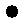             1. klass                   kell 13.15           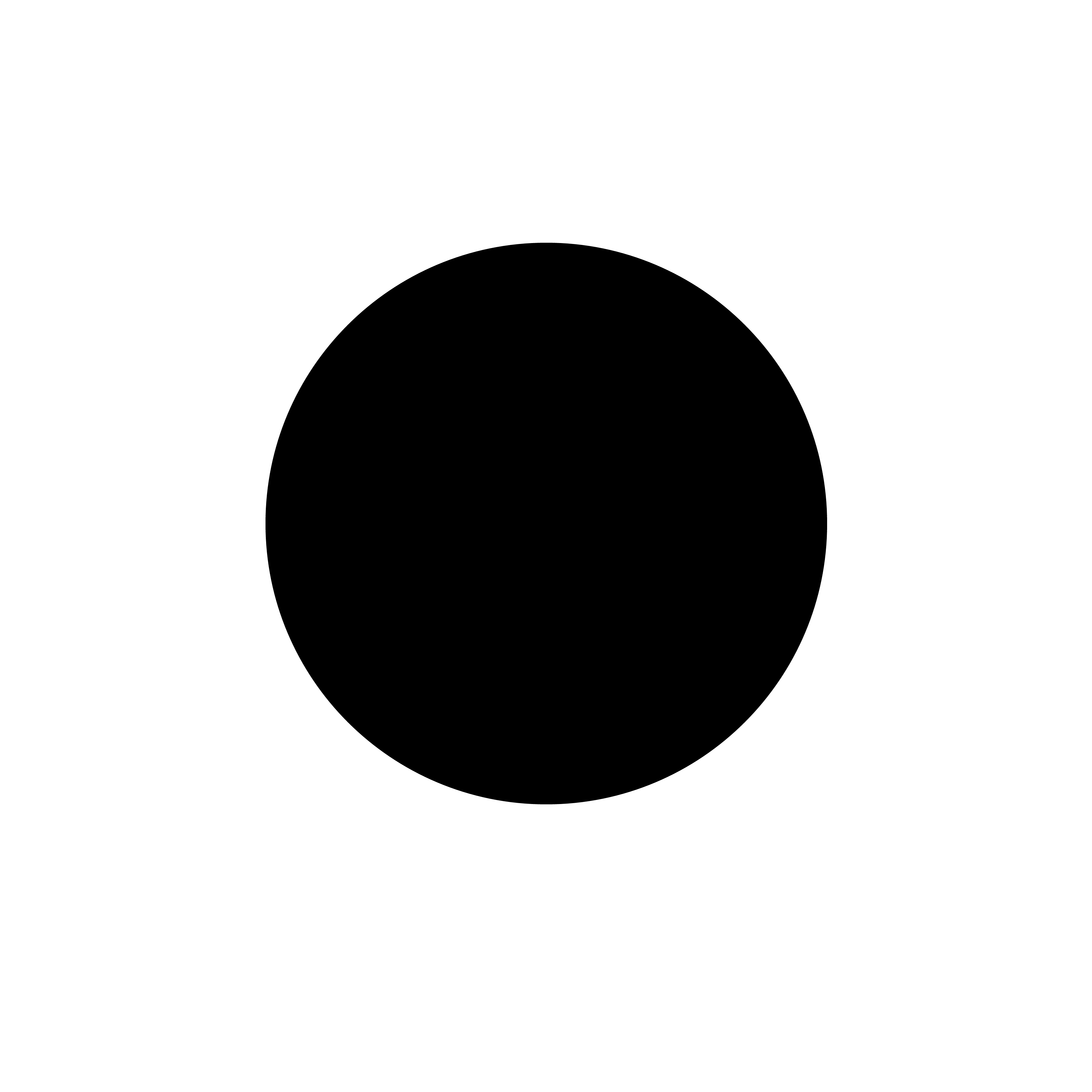             2. ja 3. klass  - 1. grupp                   kell 14.05                       3. klass  - 2. grupp                   kell 14.55                        6. - 8. klassHeidi Oja-KalbergNoored Kotkad neljapäev       kell 13.15             noorem vanuserühmreede              kell 12.20             vanem vanuserühmAntonina EekKodutütredesmaspäev      kell 14.05              noorem vanuserühmreede               kell 12.20             vanem vanuserühmAnne SepikTaipoksreede               kell 12.20              vanem vanuserühmViljandi Taipoksi KlubiLiiklusring/liikluskasvatusalustab II trimestril,  3. ja 4. klass.Jalgrattajuhi loa taotlemine, kevadel rattasõidueksamJüri EekBändvastavalt kokkuleppele/perioodilineJan Imre ReimoMeediaringvastavalt kokkuleppele/ perioodilineMeeta Eliise VeigelLapevanema nimi:Telefon:Kuupäev:Allkiri: